 Tech Rider
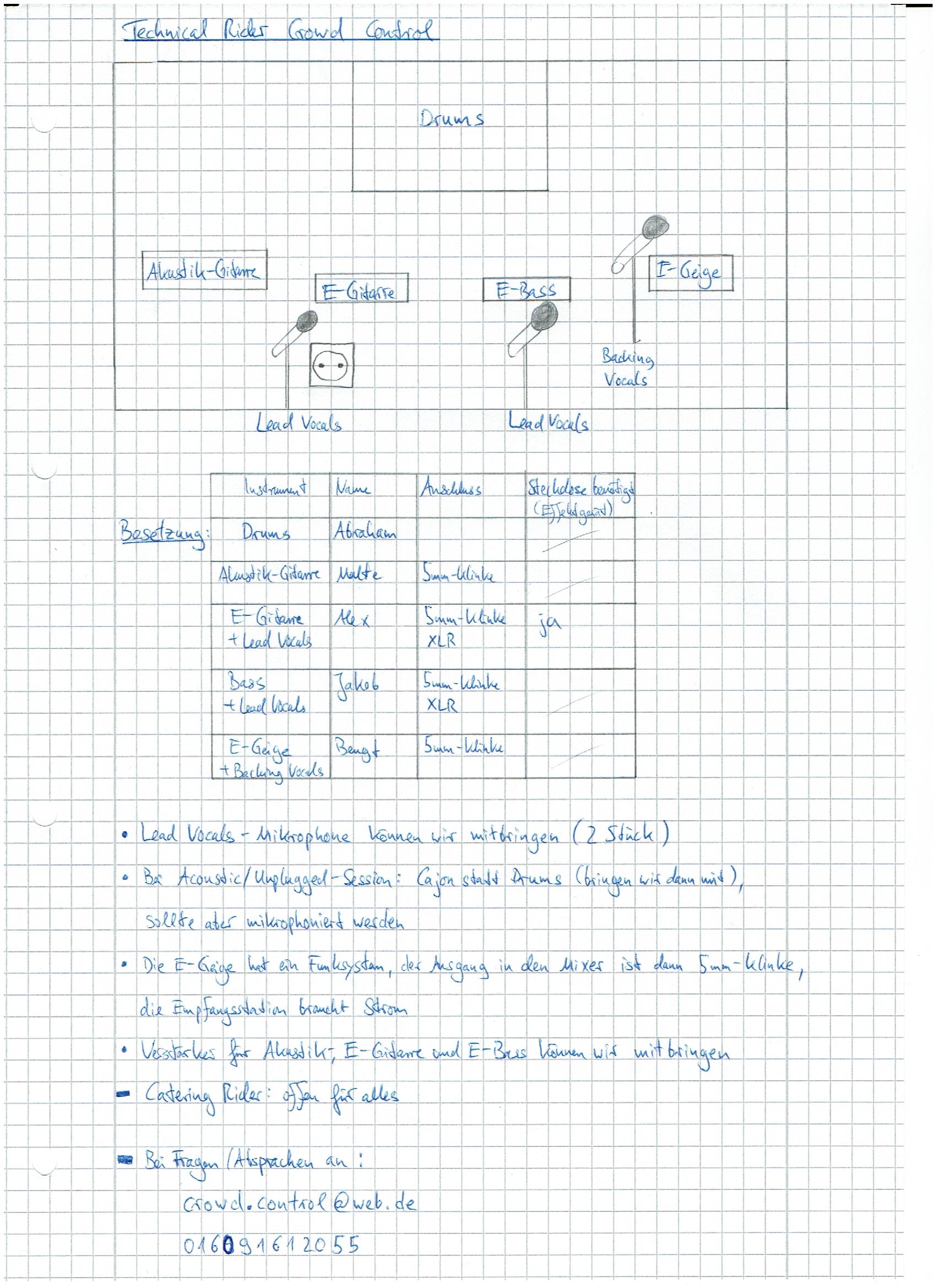 Lead Vocals: Mikrofone können mitgebracht werdenVerstärker für Akustik-Gitarre, E-Gitarre, E-Bass können mitgebracht werden
Diese haben folgende Outputs: XLR/Klinke, Klinke und XLRE-Geige hat Funksystem, dessen Ausgang in den Mischer ist 6.3mm-Klinke
die Empfangsstation braucht StromBei Akustik/Unplugged Session:
Cajon statt Drums, können wir mitbringen, sollte mikrofoniert werdenCatering Rider: offen für allesBei Fragen/Absprachen an:Crowd.control@web.de016091612055InstrumentNameAnschlussBraucht SteckdoseDrumsAbraham--Akustik-GitarreMalte6.3mm-Klinke-E-GitarreAlex6.3mm-KlinkeXLRJaLead-VocalsAlex6.3mm-KlinkeXLRJaE-BassJakob6.3mm-KlinkeXLR-Lead-VocalsJakob6.3mm-KlinkeXLR-E-GeigeBengt6.3mm-Klinke-